Наименование получателя платежа: СНП «СЕВЕРНАЯ ЖЕМЧУЖИНА» ИНН 7842012835 Р/с 40703810855070009193 Банк получателя: Северо-Западный банк ПАО «Сбербанк России», к/сч 30101810500000000653 БИК 044030653 ФИО ПЛАТЕЛЬЩИКА _______________________________________________________ Адрес Плательщика _______________________________________________________ Паспорт серия ________ № _________ выдан _______________________________________________________ Назначение платежа   Вступительный взнос в СНП "Северная жемчужина» по протоколу  02/14 от 25.02.14г. Сумма _________________ руб. _______ коп. Подпись Плательщика_______________________ Дата_____________ Извещение Кассир 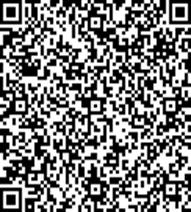 Наименование получателя платежа: СНП «СЕВЕРНАЯ ЖЕМЧУЖИНА» ИНН 7842012835 Р/с 40703810855070009193 Банк получателя: Северо-Западный банк ПАО «Сбербанк России», к/сч 30101810500000000653 БИК 044030653 ФИО ПЛАТЕЛЬЩИКА _______________________________________________________ Адрес Плательщика _______________________________________________________ Паспорт серия ________ № _________ выдан _______________________________________________________ Назначение платежа   Вступительный взнос в СНП "Северная жемчужина» по протоколу 02/14 от 25.02.14г. Сумма _________________ руб. _______ коп. Подпись Плательщика_______________________ Дата_____________Квитанция Кассир 